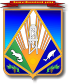 МУНИЦИПАЛЬНОЕ ОБРАЗОВАНИЕХАНТЫ-МАНСИЙСКИЙ РАЙОНХанты-Мансийский автономный округ – ЮграАДМИНИСТРАЦИЯ ХАНТЫ-МАНСИЙСКОГО РАЙОНАП О С Т А Н О В Л Е Н И Еот 26.03.2018                                                                                                № 115г. Ханты-МансийскОб отмене постановления администрации Ханты-Мансийского района от 30.09.2013 № 246 «Об утверждении муниципальной программы «Формирование доступной среды для инвалидов и других маломобильных групп населения в Ханты-Мансийском районе на 2014 – 2019 годы»В целях приведения муниципальных нормативных правовых актов Ханты-Мансийского района в соответствие с действующим законодательством и Уставом Ханты-Мансийского района:1. Признать утратившими силу с 01.01.2018 постановления администрации Ханты-Мансийского района:от 30.09.2013 № 246 «Об утверждении муниципальной программы «Формирование доступной среды для инвалидов и других маломобильных групп населения в Ханты-Мансийском районе на 2014 – 2019 годы»;от 20.08.2014 № 230 «О внесении изменений в постановление администрации Ханты-Мансийского района от 30 сентября 2013 года 
№ 246 «Об утверждении муниципальной программы «Формирование доступной среды для инвалидов и других маломобильных групп населения в Ханты-Мансийском районе на 2014 – 2016 годы»;от 30.09.2014 № 285 «О внесении изменений в постановление администрации Ханты-Мансийского района от 30 сентября 2013 года 
№ 246 «Об утверждении муниципальной программы «Формирование доступной среды для инвалидов и других маломобильных групп населения в Ханты-Мансийском районе на 2014 – 2016 годы»;от 10.02.2015 № 24 «О внесении изменений в постановление администрации Ханты-Мансийского района от 30 сентября 2013 года 
№ 246 «Об утверждении муниципальной программы «Формирование доступной среды для инвалидов и других маломобильных групп населения в Ханты-Мансийском районе на 2014 – 2017 годы»;от 27.11.2015 № 283 «О внесении изменений в постановление администрации Ханты-Мансийского района от 30 сентября 2013 года 
№ 246 «Об утверждении муниципальной программы «Формирование доступной среды для инвалидов и других маломобильных групп населения в Ханты-Мансийском районе на 2014 – 2017 годы»;от 03.03.2016 № 76 «О внесении изменений в постановление администрации Ханты-Мансийского района от 30 сентября 2013 года 
№ 246 «Об утверждении муниципальной программы «Формирование доступной среды для инвалидов и других маломобильных групп населения в Ханты-Мансийском районе на 2014 – 2017 годы»;от 27.06.2016 № 207 «О внесении изменений в постановление администрации Ханты-Мансийского района от 30 сентября 2013 года 
№ 246 «Об утверждении муниципальной программы «Формирование доступной среды для инвалидов и других маломобильных групп населения в Ханты-Мансийском районе на 2014 – 2018 годы»;от 15.11.2016 № 378 «О внесении изменений в постановление администрации Ханты-Мансийского района от 30 сентября 2013 года 
№ 246 «Об утверждении муниципальной программы «Формирование доступной среды для инвалидов и других маломобильных групп населения в Ханты-Мансийском районе на 2014 – 2018 годы»;от 30.12.2016 № 484 «О внесении изменений в постановление администрации Ханты-Мансийского района от 30 сентября 2013 года 
№ 246 «Об утверждении муниципальной программы «Формирование доступной среды для инвалидов и других маломобильных групп населения в Ханты-Мансийском районе на 2014 – 2019 годы»;от 13.04.2017 № 103 «О внесении изменений в постановление администрации Ханты-Мансийского района от 30 сентября 2013 года 
№ 246 «Об утверждении муниципальной программы «Формирование доступной среды для инвалидов и других маломобильных групп населения в Ханты-Мансийском районе на 2014 – 2019 годы»;от 25.05.2017 № 153 «О внесении изменений в постановление администрации Ханты-Мансийского района от 30 сентября 2013 года 
№ 246 «Об утверждении муниципальной программы «Формирование доступной среды для инвалидов и других маломобильных групп населения в Ханты-Мансийском районе на 2014 – 2019 годы»;от 28.06.2017 № 181 «О внесении изменений в постановление администрации Ханты-Мансийского района от 30 сентября 2013 года 
№ 246 «Об утверждении муниципальной программы «Формирование доступной среды для инвалидов и других маломобильных групп населения в Ханты-Мансийском районе на 2014 – 2019 годы»;от   16.01.2018    №   17   «О  внесении изменений    в   постановлениеадминистрации Ханты-Мансийского района от 30 сентября 2013 года 
№ 246 «Об утверждении муниципальной программы «Формирование доступной среды для инвалидов и других маломобильных групп населения в Ханты-Мансийском районе на 2014 – 2019 годы».2. Опубликовать настоящее постановление в газете «Наш район» 
и разместить на официальном сайте администрации Ханты-Мансийского района. 3. Контроль за выполнением постановления возложить 
на заместителя главы Ханты-Мансийского района по социальным вопросам.Глава Ханты-Мансийского района                                               К.Р.Минулин